All sections must be completed to assist with the guardianship process, including sections that require current address, telephone, and email contact information. The individual being referred must have a documented mental health diagnosis and/or other documented behavioral health needs.The person completing this referral must be able to establish and verify that a less-restrictive alternative to a guardianship does not exists.A licensed physician must be willing to provide sworn testimony to establish the need for a guardianship and that all other less-restrictive alternatives have been explored.All known family members of the individual who are 18-years-old or older must be documented.Please send all completed referrals to Melissa Medice, Office of Behavioral Health (OBH) via email (Melissa.Medice@alleghenycounty.us) or via fax at (412) 350-4245.If you have any questions about your referral, please call Melissa Medice at (412) 350-3341.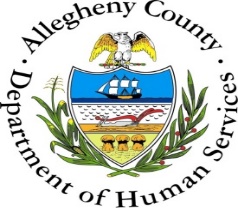 Allegheny County Department of Human Services2018 Guardianship Referral FormFORM INSTRUCTIONSSection A. REFERRAL SOURCE Section A. REFERRAL SOURCE Referral Source Contact Person:      Office Phone:      Referral Source Position & Agency Affiliation:      Cell Phone:          Referral Source Contact Address:      Referral Source Contact Address:      Referral Source Email:      Referral Source Email:      Has this referral been discussed with all treatment supports?  YES   NOHas this referral been discussed with all treatment supports?  YES   NOSection B. IDENTIFYING INFORMATION Section B. IDENTIFYING INFORMATION Section B. IDENTIFYING INFORMATION Section B. IDENTIFYING INFORMATION Section B. IDENTIFYING INFORMATION Section B. IDENTIFYING INFORMATION Section B. IDENTIFYING INFORMATION Individual being referred:      Individual being referred:      Individual being referred:      Individual being referred:      Individual being referred:      Individual being referred:      Individual being referred:      Individual’s Current Address:      Individual’s Current Address:      Individual’s Current Address:      Individual’s Current Address:      Individual’s Current Address:      Individual’s Current Address:      Individual’s Current Address:      Individual’s previous addresses throughout the last 6 months: Individual’s previous addresses throughout the last 6 months: Individual’s previous addresses throughout the last 6 months: Individual’s previous addresses throughout the last 6 months: Individual’s previous addresses throughout the last 6 months: Individual’s previous addresses throughout the last 6 months: Individual’s previous addresses throughout the last 6 months: Current Phone Number:      Current Phone Number:      Current Phone Number:      Current Phone Number:      Current Phone Number:      Current Phone Number:      Current Phone Number:      DOB:      DOB:      Race:      Race:      Race:      Legal Sex:      Legal Sex:      SS#:        SS#:        SS#:        Marital Status:      Marital Status:      Marital Status:      Marital Status:      Hgt:         Wgt:      Wgt:      Eye Color:      Eye Color:      Eye Color:      Hair Color:      Section B. IDENTIFYING INFORMATION (continued)Section B. IDENTIFYING INFORMATION (continued)Section B. IDENTIFYING INFORMATION (continued)Section B. IDENTIFYING INFORMATION (continued)Section B. IDENTIFYING INFORMATION (continued)Section B. IDENTIFYING INFORMATION (continued)Section B. IDENTIFYING INFORMATION (continued)Is the individual Transition Age Youth (18-21)   YES   NOIs the individual Transition Age Youth (18-21)   YES   NOIs the individual Transition Age Youth (18-21)   YES   NOIs the individual Transition Age Youth (18-21)   YES   NOIs the individual Transition Age Youth (18-21)   YES   NOIs the individual Transition Age Youth (18-21)   YES   NOIs the individual Transition Age Youth (18-21)   YES   NOEducation Level:      Education Level:      Education Level:      Occupation:      Occupation:      Occupation:      Occupation:      Veteran:  YES  NOVeteran:  YES  NOBranch:      Branch:      Branch:      Discharge Status:      Discharge Status:      Place of Birth:      Place of Birth:      Place of Birth:      Mother’s Maiden Name:      Mother’s Maiden Name:      Mother’s Maiden Name:      Mother’s Maiden Name:      State Hospital Involvement:  YES  NO State Hospital Involvement:  YES  NO State Hospital Involvement:  YES  NO Dates:      Dates:      Dates:      Dates:      Blind:  YES  NOBlind:  YES  NOBlind:  YES  NODeaf:  YES  NODeaf:  YES  NODeaf:  YES  NODeaf:  YES  NOCSP:   YES    NO CSP:   YES    NO CSP:   YES    NO ACSP:  YES   NOACSP:  YES   NOACSP:  YES   NOACSP:  YES   NOSection C. GUARDIANSHIP Section C. GUARDIANSHIP Section C. GUARDIANSHIP Section C. GUARDIANSHIP Section C. GUARDIANSHIP Type of Guardianship Being Sought:  PERSON  ESTATEType of Guardianship Being Sought:  PERSON  ESTATEType of Guardianship Being Sought:  PERSON  ESTATEType of Guardianship Being Sought:  PERSON  ESTATEType of Guardianship Being Sought:  PERSON  ESTATEDescribe in detail why the identified individual needs a guardian to make decisions on their behalf:Describe in detail why the identified individual needs a guardian to make decisions on their behalf:Describe in detail why the identified individual needs a guardian to make decisions on their behalf:Describe in detail why the identified individual needs a guardian to make decisions on their behalf:Describe in detail why the identified individual needs a guardian to make decisions on their behalf:Describe the nature and timeframe of prior services/supports which were explored before this referral: Describe the nature and timeframe of prior services/supports which were explored before this referral: Describe the nature and timeframe of prior services/supports which were explored before this referral: Describe the nature and timeframe of prior services/supports which were explored before this referral: Describe the nature and timeframe of prior services/supports which were explored before this referral: Explain why the above services/supports were unsuccessful in supporting this individual:Explain why the above services/supports were unsuccessful in supporting this individual:Explain why the above services/supports were unsuccessful in supporting this individual:Explain why the above services/supports were unsuccessful in supporting this individual:Explain why the above services/supports were unsuccessful in supporting this individual:Was there a previous guardian?  YES  NO Dates:      Was there a previous guardian?  YES  NO Dates:      Reason for Removal:      Reason for Removal:      Reason for Removal:      Identify the licensed physician that will provide medical testimony regarding the need for guardianship: Identify the licensed physician that will provide medical testimony regarding the need for guardianship: Identify the licensed physician that will provide medical testimony regarding the need for guardianship: Identify the licensed physician that will provide medical testimony regarding the need for guardianship: Identify the licensed physician that will provide medical testimony regarding the need for guardianship: Name:      Address:      Address:      Phone:      Email:      Has this referral been discussed with this doctor and are they in agreement?   YES    NOHas this referral been discussed with this doctor and are they in agreement?   YES    NOHas this referral been discussed with this doctor and are they in agreement?   YES    NOHas this referral been discussed with this doctor and are they in agreement?   YES    NOHas this referral been discussed with this doctor and are they in agreement?   YES    NOHas this doctor confirmed that they will provide sworn medical testimony?   YES    NO Has this doctor confirmed that they will provide sworn medical testimony?   YES    NO Has this doctor confirmed that they will provide sworn medical testimony?   YES    NO Has this doctor confirmed that they will provide sworn medical testimony?   YES    NO Has this doctor confirmed that they will provide sworn medical testimony?   YES    NO Section D. PYSCHIATRIC/MEDICALSection D. PYSCHIATRIC/MEDICALCurrent DSM Diagnosis:      Current DSM Diagnosis:      Date of last Psychiatric Evaluation:       Last Psychiatric Hospitalization:      Most Recent Psychiatric Admission:     Contact Person:           Contact Phone:                                                   Commitment Status:     Expiration Date:     Medical Conditions (e.g. diabetes, heart disease, etc.):      Medical Conditions (e.g. diabetes, heart disease, etc.):      Section D. PYSCHIATRIC/MEDICAL (continued)Section D. PYSCHIATRIC/MEDICAL (continued)Current Medications (attach additional sheets if needed):                             Medication                                                                     DosageCurrent Medications (attach additional sheets if needed):                             Medication                                                                     DosageAllergies:      Allergies:      Primary Medical Doctor:      Phone:                                                     Address:      Primary Medical Doctor:      Phone:                                                     Address:      Primary Psychiatric Doctor:     Affiliated Agency:                                      Phone:                             Address:      Primary Psychiatric Doctor:     Affiliated Agency:                                      Phone:                             Address:      Other Doctors Involved (include name, address and phone number):      Other Doctors Involved (include name, address and phone number):      SECTION E. CURRENT SERVICESSECTION E. CURRENT SERVICESSECTION E. CURRENT SERVICESMental Health Service Provider Name:      Affiliated Agency:                                  Address:      Mental Health Service Provider Name:      Affiliated Agency:                                  Address:      Mental Health Service Provider Name:      Affiliated Agency:                                  Address:      Office phone:      Cell Phone:      Email:      Does the individual have an Intellectual Disability:   YES    NO                 Current IQ:      ID Support Coordination Unit:ISC’s Name:                                                     Email:      Office phone:                                                 Cell phone:      Does the individual have any other DHS involvement? (e.g. CYF, Aging, Homeless/Hunger):    YES    NODoes the individual have any other DHS involvement? (e.g. CYF, Aging, Homeless/Hunger):    YES    NODoes the individual have any other DHS involvement? (e.g. CYF, Aging, Homeless/Hunger):    YES    NODescribe other DHS service involvement:  Describe other DHS service involvement:  Describe other DHS service involvement:  Contact Person(s) for other DHS service involvement:Contact Person(s) for other DHS service involvement:Contact Person(s) for other DHS service involvement:NameEmailPhoneSECTION F. HEALTH INSURANCE (N/A for areas that are not applicable)SECTION F. HEALTH INSURANCE (N/A for areas that are not applicable)Primary BH MCO:      MA ID #:      Primary PH MCO:      Policy Number:      Medicare:      ID #:      Other:      Policy Number:      G. RESIDENTIAL SERVICES (if applicable)G. RESIDENTIAL SERVICES (if applicable)G. RESIDENTIAL SERVICES (if applicable)G. RESIDENTIAL SERVICES (if applicable)G. RESIDENTIAL SERVICES (if applicable)G. RESIDENTIAL SERVICES (if applicable)Provider:      Address:      Address:      Address:      Phone:      Phone:      Provider:      Address:      Address:      Address:      Phone:      Phone:      Section H.  NATURAL SUPPORTS **information must be as complete as possible including all possible ADULT family members due to the necessity of sending notification of petition**Section H.  NATURAL SUPPORTS **information must be as complete as possible including all possible ADULT family members due to the necessity of sending notification of petition**Section H.  NATURAL SUPPORTS **information must be as complete as possible including all possible ADULT family members due to the necessity of sending notification of petition**Section H.  NATURAL SUPPORTS **information must be as complete as possible including all possible ADULT family members due to the necessity of sending notification of petition**Section H.  NATURAL SUPPORTS **information must be as complete as possible including all possible ADULT family members due to the necessity of sending notification of petition**Family MemberFamily MemberAddressPhonePhoneFather:        Father:        Mother:       Mother:       Sibling:       Sibling:       Sibling:       Sibling:       Sibling:       Sibling:       Sibling:       Sibling:       Other:         Other:         Other:         Other:         What is the current level of family involvement?      What is the current level of family involvement?      What is the current level of family involvement?      What is the current level of family involvement?      What is the current level of family involvement?      Who is the primary support for the individual?        Who is the primary support for the individual?        Who is the primary support for the individual?        Who is the primary support for the individual?        Who is the primary support for the individual?        Has family been approached to serve as guardian?  YES    NODescribe Reason if No:      Has family been approached to serve as guardian?  YES    NODescribe Reason if No:      Has family been approached to serve as guardian?  YES    NODescribe Reason if No:      Has family been approached to serve as guardian?  YES    NODescribe Reason if No:      Has family been approached to serve as guardian?  YES    NODescribe Reason if No:      Is the family in agreement with a professional guardian being appointed?    YES    NOIs the family in agreement with a professional guardian being appointed?    YES    NOIs the family in agreement with a professional guardian being appointed?    YES    NOIs the family in agreement with a professional guardian being appointed?    YES    NOIs the family in agreement with a professional guardian being appointed?    YES    NOSection I. FINANCIAL INFORMATION - INCOMESection I. FINANCIAL INFORMATION - INCOMESection I. FINANCIAL INFORMATION - INCOMESection I. FINANCIAL INFORMATION - INCOMESection I. FINANCIAL INFORMATION - INCOMEChecking Account: YES  NOValue:      Value:      Value:      Institution:      Savings Account:    YES   NOValue:      Value:      Value:      Institution:      Employment:    YES  NOEmployer:      Employer:      Employer:      Time Employed:      SSI:   YES   NOSSI:   YES   NOAmount:      Amount:      Amount:      SSD:  YES  NOSSD:  YES  NOAmount:      Amount:      Amount:      Food Stamps:  YES  NOFood Stamps:  YES  NOAmount:      Amount:      Amount:      Other:      Amount:      Amount:      Frequency:      Frequency:      Income Producing Assets (including CD’s, Property and Life Insurance):  YES  NOIncome Producing Assets (including CD’s, Property and Life Insurance):  YES  NOIncome Producing Assets (including CD’s, Property and Life Insurance):  YES  NOIncome Producing Assets (including CD’s, Property and Life Insurance):  YES  NOIncome Producing Assets (including CD’s, Property and Life Insurance):  YES  NOLife Insurance:  YES  NOValue:      Value:      Value:      Institution:      Certificate of Deposit:  YES  NOValue:      Value:      Value:      Institution:      Burial Account:   YES  NOValue:      Value:      Value:      Institution:      Other:      Value:      Value:      Value:      Institution:      Does the Individual have a REP PAYEE:   YES    NODoes the Individual have a REP PAYEE:   YES    NODoes the Individual have a REP PAYEE:   YES    NODoes the Individual have a REP PAYEE:   YES    NODoes the Individual have a REP PAYEE:   YES    NOName:      Address:      Address:      Address:      Phone:      Section J. FINANCIAL INFORMATION – EXPENSESSection J. FINANCIAL INFORMATION – EXPENSESSection J. FINANCIAL INFORMATION – EXPENSESExpenseAmountFrequencyRent:      Landlord:      Utilities:      Utilities:      Utilities:      Mortgage:  YES  NOProvider:      Medication Costs:      Medication Costs:      Medication Costs:      Other Known Expenses (e.g. spending money, bus pass, etc.):Other Known Expenses (e.g. spending money, bus pass, etc.):Other Known Expenses (e.g. spending money, bus pass, etc.):Section K. LEGALSection K. LEGALSection K. LEGALSection K. LEGALJustice System Involvement:   YES    NOPlease Describe:      Justice System Involvement:   YES    NOPlease Describe:      Justice System Involvement:   YES    NOPlease Describe:      Justice System Involvement:   YES    NOPlease Describe:      Last Will & Testament:  YES    NOLast Will & Testament:  YES    NODate Completed:      Date Completed:      Living Will   YES    NOLiving Will   YES    NODate Made:      Date Made:      Power of Attorney:  YES   NOName:      Phone:      Name:      Phone:      Address:      Mental Health Advanced Directive:  YES   NOAgent:                                                         Agent Phone#:      Mental Health Advanced Directive:  YES   NOAgent:                                                         Agent Phone#:      Mental Health Advanced Directive:  YES   NOAgent:                                                         Agent Phone#:      Mental Health Advanced Directive:  YES   NOAgent:                                                         Agent Phone#:      Other Legal Concerns (e.g. criminal charges, civil lawsuits, settlements, etc.):      Other Legal Concerns (e.g. criminal charges, civil lawsuits, settlements, etc.):      Other Legal Concerns (e.g. criminal charges, civil lawsuits, settlements, etc.):      Other Legal Concerns (e.g. criminal charges, civil lawsuits, settlements, etc.):      Section L. VERIFICATION  Section L. VERIFICATION  Print Name:      Signature:    Date:      